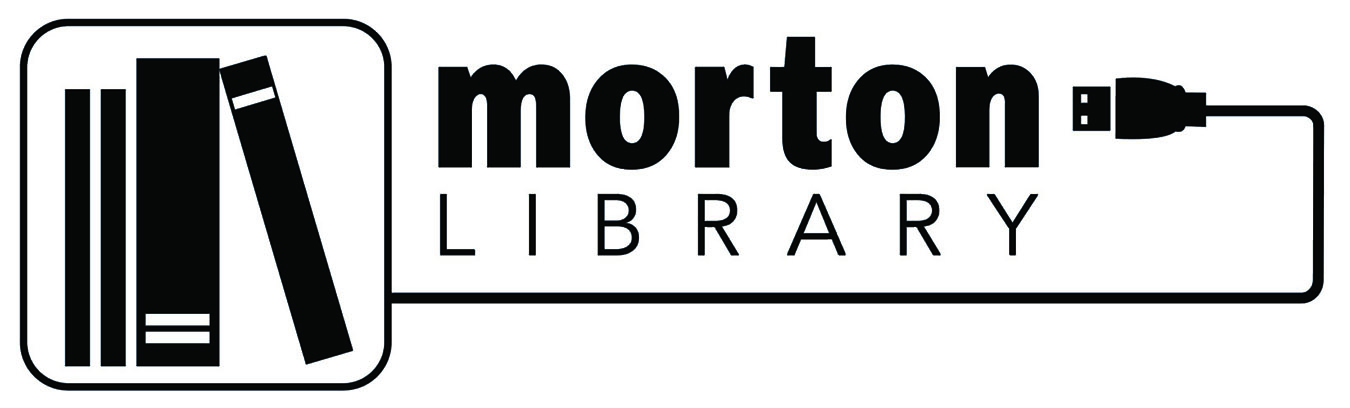 MEETING NOTICE & AGENDA – DECCENNIAL COMMITTEE MEETINGJUNE 14, 20235:45 PM, OR IMMEDIATELY FOLLOWING THE REGULAR BOARD MEETINGMORTON LIBRARY BOARD ROOMRoll CallPublic CommentNew BusinessReview processReview documents supplied to the committee  AdjournmentNext Meeting: August 16, 2023 – immediately after the regular library board meetingThe mission of the Morton Public Library is to actively connect people to books, resources, and technology; and provide opportunities for learning, collaboration and enjoyment.